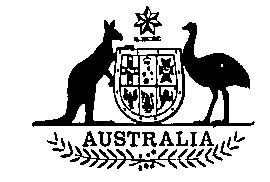 Governor-General Amendment Act 1995No. 122 of 1995An Act to amend the Governor-General Act 1974, and for related purposes[Assented to 2 November 1995]The Parliament of Australia enacts:Short title1.	This Act may be cited as the Governor-General Amendment Act 1995.Commencement2.	This Act commences on the day on which it receives the Royal Assent.Schedule3.	The Governor-General Act 1974 is amended in accordance with item 1 of the Schedule and item 2 of the Schedule has effect according to its terms.––––––––––––SCHEDULE 	Section 3AMENDMENT OF THE GOVERNOR-GENERAL ACT 19741. Section 3:Omit “$95,000”, substitute “$58,000”.2. TransitionalThe amendment made by this Act does not have effect during the continuance in office of the person holding office as Governor-General immediately before the commencement of this Act.[Minister’s second reading speech made in—House of Representatives on 27 September 1995 Senate on 16 October 1995]